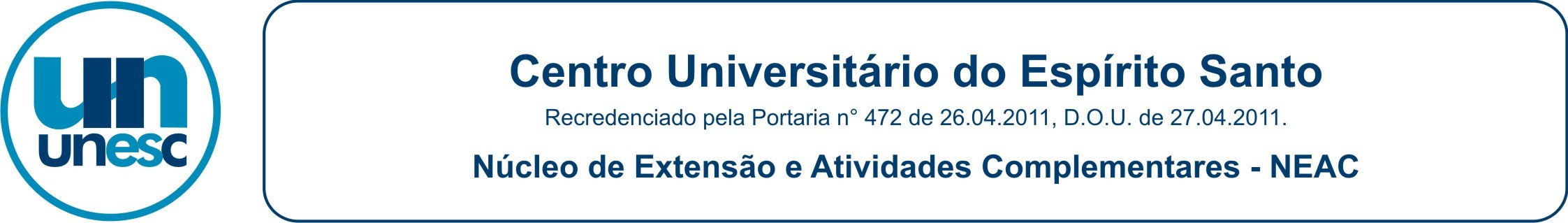 ROTEIRO PARA ACOMPANHAMENTO DE AUDIÊNCIANome:   	Matrícula:   	Período:   	Turma:  	Vara:	 Data/horário:	 Ação:		 Processo n°:  	Anexar ata da audiência com o nome do aluno (ou outro comprovante de comparecimento no relatório)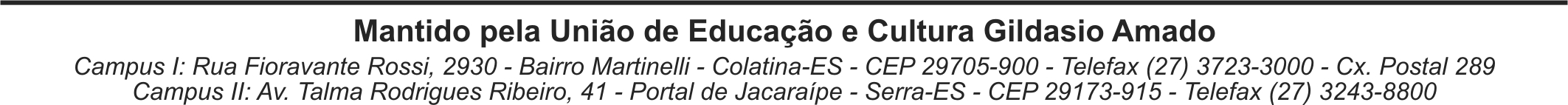 